АДМИНИСТРАЦИЯ ВАГАЙСКОГО МУНИЦИПАЛЬНОГО РАЙОНАМУНИЦИПАЛЬНОЕ АВТОНОМНОЕ УЧРЕЖДЕНИЕ ДОПОЛНИТЕЛЬНОГО ОБРАЗОВАНИЯ «ВАГАЙСКИЙ ЦЕНТР СПОРТА И ТВОРЧЕСТВА»____________________МАУДО «ВЦСТ»___________________ул. Подгорная, 11  с.Вагай ,Вагайский район, Тюменская область, 626240  тел.(факс)  (34539) 23-2-72dopobrazovanie_vagai@mail.ru       Принято на заседании                                               Утверждено       педагогического совета                                            Директор МАУ ДО «ВЦСТ»       протокол № 1                                                              _________ Тунгулин М.Ю.       «01»  августа 2022 г.                                                 «02» августа 2022 г.ПОЛОЖЕНИЕО ДОКУМЕНТАХ, ПОДТВЕРЖДАЮЩИХ ОБУЧЕНИЕс. Вагай, 20221. Общие положения1.1. Настоящее Положение разработано на основании ст. 60 Федерального закона «Об образовании в Российской Федерации» от 29.12.2012 № 273-ФЗ, приказа Минпросвещения России от 09.11.2018 N 196 "Об утверждении Порядка организации и осуществления образовательной деятельности по дополнительным общеобразовательным программам", а также Устава учреждения.1.2. К обучающимся в образовательной организации относятся лица, осваивающие дополнительные общеобразовательные программы (общеразвивающие).2. Выдача документов, подтверждающих обучение по дополнительным общеразвивающим программам2.1. Обучающимся, обучавшимся по дополнительным общеразвивающим программам независимо от срока обучения, прохождения промежуточной и (или) итоговой аттестации, а также получившим неудовлетворительные результаты обучения выдается справка об обучении.2.2. Справка об обучении содержит следующие данные:фамилию, имя, отчество обучающегося; дату рождения; наименование организации, где он проходил обучение;наименование образовательной программы;наименование учебных предметов, модулей, согласно учебно-тематическому плану (с указанием часов).3. Порядок выдачи документов об обучении3.1. Документы, подтверждающие обучение, по итогам (завершению) учебного года выдаются в течение десяти календарных дней с момента подачи  письменного заявления обучающегося или родителя (законного представителя).3.2. Документы, подтверждающие обучение, в течение учебного года, выдаются обучающимся и (или) родителям (законным представителям) по письменному заявлению в течение трех календарных дней с момента требования.3.3. Обучающимся, успешно завершившим обучение по дополнительной общеобразовательной общеразвивающей программе и предпрофессиональной программе выдается свидетельство установленного образца Учреждением.3.4. Выдача справок, предусмотренных в пп. 2.2, фиксируется в журнале «Регистрации исходящей документации».3.5. В книгу об окончании учреждения дополнительного образования вносятся следующие данные:Ф.И.О. обучающегося;-дата рождения;-наименование программы обучения;-разряд;-основание (№ приказа).4. Ответственность за выдачу документов, подтверждающих обучение4.1. Ответственность за выдачу документов, предусмотренных пп. 2.2, 3.2. настоящего положения, возлагается на работника(ов) учреждения приказом директора и фиксируется в его должностной инструкции.4.2. Лица, осуществляющие выдачу документов, несут ответственность за предоставление недостоверных данных в соответствии с законодательством РФ.5. Срок действия настоящего Положение до принятия нового.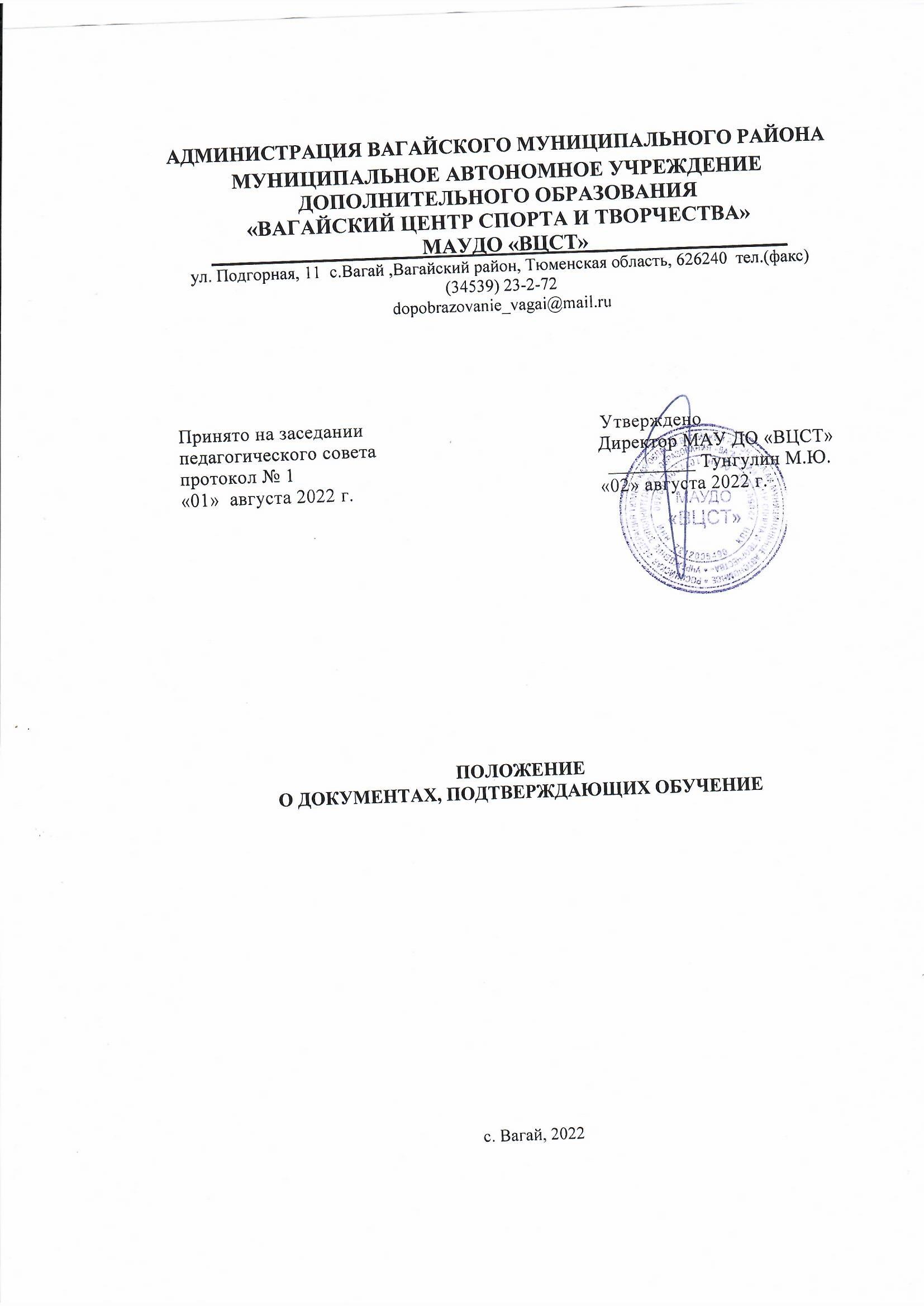 